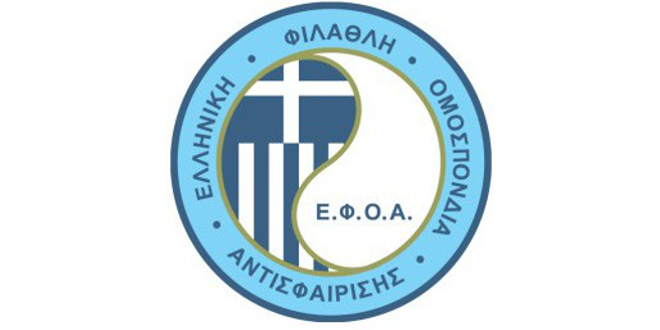 Τακτική Γενική Συνέλευση Ε.Φ.Ο.Α: Αποτελέσματα Εκλογών της 17/9/2016Δελτίο Τύπου22/09/2016Από την Ελληνική Φίλαθλη Ομοσπονδία Αντισφαίρισης ανακοινώνεται ο κατάλογος των εκλεγέντων στην Εθνική Επιτροπή και στην Eξελεγκτική Επιτροπή  στις αρχαιρεσίες που έγιναν την 17/09/2016 στην Αθήνα.Σημειώνεται η άνετη επικράτηση της απελθούσας Διοίκησης αλλά και η σύμπνοια όλων των Σωματείων Μελών της Ε.Φ.Ο.Α.Με αλφαβητική σειρά εκλέγονται οι παρακάτω:ΕΘΝΙΚΗ ΕΠΙΤΡΟΠΗ:  Γραμματόπουλος Άρης,  Κουτσάφτης Κώστας, Μιχαηλίδης Θανάσης, Παπανικολάου Κώστας, Παππάς Δημήτρης, Σπυριδάκης Γιάννης, Τσαρκνιάς Πέτρος.ΕΞΕΛΕΓΚΤΙΚΗ ΕΠΙΤΡΟΠΗ: Δουλγεράκης Μανόλης, Κεφερλής Γιώργος, Μπέλλης Γιάννης.ΑΠΟ ΤΟ ΓΡΑΦΕΙΟ ΤΥΠΟΥΤΗΣ Ε.Φ.Ο.Α.